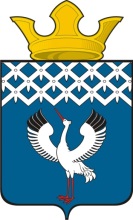 Российская ФедерацияСвердловская областьДумамуниципального образованияБайкаловского сельского поселения4-е заседание 3-го созывас.БайкаловоРЕШЕНИЕ29.04.2015 г.                                                                                                   № 18Об утверждении Положения о представлении лицом, замещающим муниципальную должность главы муниципального образования Байкаловскогосельского поселения и лиц, замещающих на постоянной основе муниципальные должности депутатов Думы муниципального образования Байкаловского сельского поселения  сведений о своих доходах,  расходах, об имуществе иобязательствах имущественного характера, а также сведений о доходах, расходах, об имуществе и обязательствах имущественного характера своих супруги (супруга) и несовершеннолетних детейРуководствуясь Федеральным законом от 25 декабря 2008 года N 273-ФЗ "О противодействии коррупции", Федеральным законом от 3 декабря 2012 года N 230-ФЗ "О контроле за соответствием расходов лиц, замещающих государственные должности, и иных лиц их доходам", Указом Президента Российской Федерации от 18 мая 2009 года N 559 "О представлении гражданами, претендующими на замещение должностей федеральной государственной службы, и федеральными государственными служащими сведений о доходах, об имуществе и обязательствах имущественного характера", Указом Президента от 02.04.2013 N 310 "О мерах по реализации отдельных положений Федерального закона "О контроле за соответствием расходов лиц, замещающих государственные должности, и иных лиц их доходам", Указом Губернатора Свердловской области от 17.06.2013 N 313-УГ "О порядке представления сведений о расходах лицами, замещающими государственные должности Свердловской области, и государственными гражданскими служащими Свердловской области", Указом Губернатора Свердловской области от 11.10.2013г. № 517-УГ « О мерах по реализации положений Федерального закона от 03 декабря 2012 года № 230-ФЗ « О контроле за соответствием расходов лиц, замещающих государственные должности, и иных лиц их доходам», Законом Свердловской области № 2-ОЗ от 20.02.2009 года « О противодействии коррупции в Свердловской области»,  Уставом Байкаловского сельского поселения, Дума муниципального образования Байкаловского сельского поселенияРЕШИЛА:1.Утвердить  Положение о представлении лицом, замещающим муниципальную должность главы муниципального образования Байкаловского сельского поселения и лиц, замещающих на постоянной основе муниципальные должности депутатов Думы муниципального образования Байкаловского сельского поселения  сведений о доходах, расходах, об имуществе и обязательствах имущественного характера, а также сведений о доходах,  расходах, об имуществе и обязательствах имущественного характера своих супруги (супруга) и несовершеннолетних детей и порядок проведения проверки указанных сведений (прилагается).2. Решение  от 30.12.2014г. № 87 «Об утверждении Положения о порядке предоставления и проверки сведений о доходах, имуществе и обязательствах имущественного характера в муниципальном образовании Байкаловского сельского поселения» признать утратившим силу.3.Настоящее решение опубликовать (обнародовать) в «Муниципальном вестнике» - приложении к газете «Районные будни» и на официальном сайте Байкаловского сельского поселения: www.bsposelenie.ru.4.Настоящее решение вступает в силу с момента опубликования.5.Контроль над исполнением настоящего решения возложить на комиссию Думы по соблюдению законности и вопросам местного самоуправления (Чернаков В.В.) Глава муниципального образованияБайкаловского сельского поселения                      ___________Л.Ю. Пелевина29 апреля 2015 г.Председатель ДумыМуниципального образования Байкаловского сельского поселения                         _________С.В. Кузеванова29 апреля 2015 г.Приложение крешению Думы муниципального образования Байкаловского сельского поселения от 29.04.2015г. №18Положение о  представлении лицом, замещающим муниципальную должность главы муниципального образования Байкаловского сельского поселения и лиц, замещающих на постоянной основе муниципальные должности депутатов Думы муниципального образования Байкаловского сельского поселения  сведений о доходах, расходах, об имуществе и обязательствах имущественного характера, а также сведений о доходах,  расходах, об имуществе и обязательствах имущественного характера своих супруги (супруга) и несовершеннолетних детей и порядок проведения проверки указанных сведений1. Настоящее Положение определяет порядок представления лицом, замещающим муниципальную должность главы муниципального образования Байкаловского сельского поселения  и лиц, замещающих на постоянной основе муниципальные должности депутатов Думы муниципального образования Байкаловского сельского поселения, сведений о полученных ими доходах, расходах и принадлежащем им на праве собственности имуществе, обязательствах имущественного характера (далее - сведения о доходах,  расходах, об имуществе и обязательствах имущественного характера), сведений о доходах,  расходах, об имуществе и обязательствах имущественного характера своих супруги (супруга) и несовершеннолетних детей.2. Лица, указанные в пункте 1 настоящего Положения,  в соответствии с федеральным законом обязаны представлять:1) сведения о своих доходах, об имуществе и обязательствах имущественного характера, а также сведения о доходах, об имуществе и обязательствах имущественного характера своих супруги (супруга) и несовершеннолетних детей;2)  сведения о своих расходах, а также о расходах своих супруги (супруга) и несовершеннолетних детей по каждой сделке по приобретению земельного участка, другого объекта недвижимости, транспортного средства, ценных бумаг, акций (долей участия, паев в уставных (складочных) капиталах организаций), совершенной им, его супругой (супругом) и (или) несовершеннолетними детьми в течение календарного года, предшествующего году представления сведений (далее - отчетный период), если общая сумма таких сделок превышает общий доход лиц, указанных в пункте 1 настоящего Положения, и его супруги (супруга) за три последних года, предшествующих отчетному периоду, и об источниках получения средств, за счет которых совершены эти сделки.Сведения, указанные в части первой настоящего пункта, представляются по форме, утвержденной нормативным правовым актом Российской Федерации.Сведения, указанные в пункте 2 настоящего Положения представляются до 1 апреля года, следующего за отчетным:1) лицом, замещающим муниципальную должность главы муниципального образования Байкаловского сельского поселения - Губернатору Свердловской области;2) лицами, замещающими на постоянной основе муниципальные должности депутатов Думы муниципального образования Байкаловского сельского поселения - в администрацию Восточного управленческого округа Свердловской области.3. Проверка достоверности и полноты сведений, указанных в пункте 2 настоящего Положения, осуществляется в соответствии с законодательством Российской Федерации.4. Контроль за расходами лица, замещающего муниципальную должность главы муниципального образования Байкаловского сельского поселения осуществляет Департамент кадровой политики Губернатора Свердловской области.Контроль за расходами лиц, замещающих на постоянной основе муниципальные должности депутатов Думы муниципального образования Байкаловского сельского поселения, осуществляет администрация Восточного управленческого округа Свердловской области.5. Сведения о доходах, расходах, об имуществе и обязательствах имущественного характера, представляемые лицом, замещающим муниципальную должность главы муниципального образования Байкаловского сельского поселения и лицами, замещающими на постоянной основе муниципальные должности депутатов Думы муниципального образования Байкаловского сельского поселения в соответствии с настоящим Положением, являются сведениями конфиденциального характера, если федеральным законом они не отнесены к сведениям, составляющим государственную тайну.6. Сведения о доходах, расходах, об имуществе и обязательствах имущественного характера, представляемые лицами, указанными в пункте 1 настоящего Положения, размещаются в информационно-телекоммуникационной сети Интернет на официальном сайте администрации муниципального образования Байкаловского сельского поселения и предоставляются для опубликования средствам массовой информации в порядке, определяемом нормативными правовыми актами Российской Федерации.7. Сведения об источниках получения средств, за счет которых совершена сделка по приобретению земельного участка, другого объекта недвижимости, транспортного средства, ценных бумаг, акций (долей участия, паев в установленных (складских) капиталах организаций), если сумма сделки превышает общий доход лиц, указанных в пункте 1 настоящего Положения, и его супруги (супруга) за три последних года, предшествующих совершению сделки, размещаются в информационно-телекоммуникационной сети Интернет на официальном сайте администрации муниципального образования Байкаловского сельского поселения и предоставляются для опубликования средствам массовой информации в порядке, определяемом нормативными правовыми актами Российской Федерации.8. Лица, виновные в разглашении сведений, представленных в соответствии с настоящим Положением, либо в использовании этих сведений в целях, не предусмотренных федеральными законами, несут ответственность, установленную законодательством Российской Федерации.